  وزارة التعليم العالي والبـحث العلمي  جـــــهاز الإشـــــراف والتقـــويم العلــميدائرة ضمان الجودة والاعتماد الأكاديمي استمارة وصف البرنامج الأكاديمي للكليات والمعاهدللعام الدراسي	2020-2021الجامعة   : بغدادالكلية /المعهد : الهندسة القسم العلمي   : الهندسة الميكانيكيةتاريخ ملء الملف : 2/2/ 2020 دقـق الملف من قبل شعبة ضمان الجودة والأداء الجامعياسم مدير شعبة ضمان الجودة والأداء الجامعي:التاريخ    1 /10 / 2020          التوقيع	مصادقة السيد العميدوصف البرنامج الأكاديمي نموذج وصف المقرروصف المقررالتوقيع :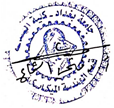 التوقيع :اسم رئيس القسم : أ. د. فتحي عبد الصاحب الشماعاسم المعاون العلمي : أ. د. ودود طاهر محمدالتاريخ : 1 /10 / 2020التاريخ : 1 /10 / 2020يوفر وصف البرنامج الأكاديمي هذا  ايجازاً مقتضياً لأهم خصائص البرنامج ومخرجات التعلم المتوقعة من الطالب تحقيقها مبرهناً عما إذا كان قد حقق الاستفادة القصوى من الفرص المتاحة . ويصاحبه وصف لكل مقرر ضمن البرنامجالمؤسسة التعليميةجامعة بغدادالقسم العلمي / المركز كلية الهندسةاسم البرنامج الأكاديمي او المهنيقسم الهندسة الميكانيكيةاسم الشهادة النهائية بكالوريوس علوم الهندسة الميكانيكيةالنظام الدراسي :سنوي /مقررات/اخرى  سنويبرنامج الاعتماد المعتمد  ABETالمؤثرات الخارجية الأخرى /تاريخ إعداد الوصف 2/2/2020أهداف البرنامج الأكاديميأهداف البرنامج الأكاديمي تزويد الطالب بالمعرفة والادوات الضرورية لممارسة مهنة الهندسة الميكانيكية تزويد الطالب بالمعرفة والادوات الضرورية لممارسة مهنة الهندسة الميكانيكيةتمكين الطالب من تصميم  وتنفيذ المشاريع في مجال الهندسة الميكانيكيةتمكين الطالب من تصميم  وتنفيذ المشاريع في مجال الهندسة الميكانيكيةتزويد الطالب بأحدث التقنيات الهندسية لتنمية قدرته في التنفيذ والتصميم والاشرافتزويد الطالب بأحدث التقنيات الهندسية لتنمية قدرته في التنفيذ والتصميم والاشرافتنمية المهارات الفكرية للطالب والقابلية التحليلية لديه لانجاز الدراسات الهندسية وانجاز البحوث العلمية في مجال الهندسة الميكانيكيةتنمية المهارات الفكرية للطالب والقابلية التحليلية لديه لانجاز الدراسات الهندسية وانجاز البحوث العلمية في مجال الهندسة الميكانيكية مخرجات البرنامج المطلوبة وطرائق التعليم والتعلم والتقييمأ-ا الاهداف المعرفية . أ1-  تمكين الطالب من الحصول على المهارة المطلوبة في تصميم المشاريع الهندسة الميكانيكية المختلفة      أ2- تمكين الطالب من الحصول على التقنية والحرفية المطلوبة في تحليل ومعالجة المشاكل الهندسيةأ3- تمكين الطالب في اتخاذ القرارات المناسبة في موقع العملأ4-أ5- أ6-ب -الاهداف المهاراتية الخاصة بالبرنامج : ب 1 –اعطاء الطالب  المعلومات الاساسية في كافة مقررات الهندسة الميكانيكيةب 2 -  تنمية قدرة الطالب في التعامل مع مشكلات الواقع العملي وحلهاب 3 - تنمية قدرة الطالب على التحليل والتصميم والتنفيذ           طرائق التعليم والتعلم 1.شرح المادة العلمية النظرية بواسطة الكادر الاكاديمي في القسم2. تهيئة الكتب المنهجية والمساعدة  في المادة المعنية3. تطوير قابلية الطالب في اعداد التقارير والبحوث المرتبطة بالمنهج الدراسي للمادة4. اجراء التجارب العملية في المختبرات العلمية المتوفرة في قسم الهندسة الميكانيكية     طرائق التقييم 1. الاختبارات الشهرية والنصف سنوية والنهائية2. تقييم الواجبات البيتية والاختبارات اليومية3. تقييم النشاطات الاخرى كالمشاركة داخل الصف واعداد التقارير والبحوث الفصليةج-الاهداف الوجدانية والقيمية :         ج1- تمكين الطالب من اكتساب مهارة التفكير في التعامل مع المشكلات الهندسية المختلفة ج2-- تمكين الطالب من اكتساب مهارة التفكير في التحليلج3-- تمكين الطالب من اكتساب مهارة التفكير في التصميم   ج4-- تمكين الطالب من اكتساب مهارة التفكير في تحليل نتائج الفحوصات الخاصة بالاعمال الميكانيكية    طرائق التعليم والتعلم 1. استخدام التقنيات الحديثة في اعطاء المحاضرة العلمية في القاعة الدراسية2. حل التمارين من خلال اشتراك كافة الطلبة في اداء مراحل حل التمرين3.عمل حلقات نقاشية للاطلاع على مشاكل الموقع للمشاريع الهندسية وحلها   طرائق التقييم 1. منح درجة على مشاركة الطالب في حل التمرين2. منح  درجة على مساهمة الطالب في الحلقة النقاشية3. منح درجة على الواجبات البيتية التي تحتاج الى وقت للتفكير والتحليلد -المهارات العامة والتأهيلية المنقولة (المهارات الأخرى المتعلقة بقابلية التوظيف والتطور الشخصي).د1- تنمية قدرات الطلبة على اكتسابهم المهارات المطلوبة في تخصص الهندسة الميكانيكيةد2- تطوير وصقل الشخصية المهنية المطلوبة للطالب المطلوبة في اماكن العمل المختلفةد3- تمكين الطالب من الحصول على درجات علمية اعلى من خلال اكتساب المعلومات الاساسية المطلوبة في التخصص   د4-         طرائق التعليم والتعلم 1. تنفيذ برنامج تدريب لفترة محددة في مواقع العمل المختلفة2. اقامة الندوات والمؤتمرات التخصصية في القسم بالتعاون مع خبراء من الكلية ومن خارجها         طرائق التقييم 1. اقامة زيارات موقعية لمواقع العمل المختلفة  لتقييم مهارات الطالب في الموقع من خلال اعداد التقارير الخاص بهذه الزيارات2. عقد ندوات خاصة يشارك فيها مدراء المشاريع والمهندسيين المقيمين والطلبة لبحث المشاكل الهندسية واساليب معالجتها وكيفية ادارة المشاريع الهندسيةبنية البرنامجبنية البرنامجبنية البرنامجبنية البرنامجبنية البرنامجالمرحلة الدراسيةرمز المقرر أو المساقاسم المقرر أو المساقالساعات المعتمدةالساعات المعتمدةالمرحلة الدراسيةرمز المقرر أو المساقاسم المقرر أو المساقنظريعمليالاولىهـ . ميك 101رياضيات 13/الاولىهـ . ميك 102ميكانيك هندسي (ستاتيك + دايناميك)4/الاولىهـ . ميك 103الرسم هندسي والهندسة الوصفية23الاولىهـ . ميك 104مبادىء هندسة االانتاج22الاولىهـ . ميك 105الهندسة الكهربائية 1 /21الاولىهـ . ميك 106البرمجة 1 /21الاولىهـ . ميك 107حقوق الانسان1/الاولىهـ . ميك 108اللغة العربية1/الاولىهـ . ميك 109اللغة الانكليزية1/الثانيةهـ . ميك 201الرياضيات 2 /3/الثانيةهـ . ميك 202ميكانيك الموائع 1 /3/الثانيةهـ . ميك 203ديناميك الحرارة2/الثانيةهـ . ميك 204ميكانيك المواد و المكائن3/الثانيةهـ . ميك 205هندسة المعادن2/الثانيةهـ . ميك 206الرسم الميكانيكي12الثانيةهـ . ميك 207البرمجة 2 /32الثانيةهـ . ميك 208مختبرات الهندسة الميكانيكية 2 //3الثالثهـ . ميك 301التحليلات الهندسية و العددية31الثالثهـ . ميك 302ميكانيك الموائع 2 /3/الثالثهـ . ميك 303انتقال الحرارة2/الثالثهـ . ميك 304مقاومة المواد2/الثالثهـ . ميك 305ميكانيك المكائن و االهتزازات2/الثالثهـ . ميك 306مبادىء عمليات التصنيع31الثالثهـ . ميك 307الهندسة الكهربائية 2 /21الثالثهـ . ميك 308مختبرات الهندسة الميكانيكية 3 //3الرابعهـ . ميك 401تصميم اجزاء المكائن41الرابعهـ . ميك 402السيطرة و القياسات2/الرابعهـ . ميك 403التكييف و التثليج3/الرابعهـ . ميك 404هندسة الطاقة3/الرابعهـ . ميك 405الهندسة الصناعية2/الرابعهـ . ميك 406المواد الهندسية2/الرابعهـ . ميك 407المشروع الهندسي13الرابعهـ . ميك 408مختبرات الهندسة الميكانيكية 4 //3التخطيط للتطور الشخصييتم التخطيط لتطوير شخصيات الطلبة عن طريق اقامة حلقات نقاشية معهم ومطالبتهم بتقارير وسمينرات دورية وعلى مدار المراحل الاربعة ولمختلف المواضيع  لتنمية المهارات الشخصي لديهممعيار القبول (وضع الأنظمة المتعلقة بالالتحاق بالكلية أو المعهد)قبول مركزي من وزارة التعليم العالي والبحث العلمي.أهم مصادر المعلومات عن البرنامجالبريد الالكتروني للقسم ((mech-engr@baghdad-eng.orgصفحة القسم على موقع كلية الهندسةدليل قسم الهندسة الميكا نيكيةتقرير التقييم الذاتي المراجعمخطط مهارات المنهجمخطط مهارات المنهجمخطط مهارات المنهجمخطط مهارات المنهجمخطط مهارات المنهجمخطط مهارات المنهجمخطط مهارات المنهجمخطط مهارات المنهجمخطط مهارات المنهجمخطط مهارات المنهجمخطط مهارات المنهجمخطط مهارات المنهجمخطط مهارات المنهجمخطط مهارات المنهجمخطط مهارات المنهجمخطط مهارات المنهجمخطط مهارات المنهجمخطط مهارات المنهجمخطط مهارات المنهجمخطط مهارات المنهجمخطط مهارات المنهجمخطط مهارات المنهجمخطط مهارات المنهجيرجى وضع اشارة في المربعات المقابلة لمخرجات التعلم الفردية من البرنامج الخاضعة للتقييميرجى وضع اشارة في المربعات المقابلة لمخرجات التعلم الفردية من البرنامج الخاضعة للتقييميرجى وضع اشارة في المربعات المقابلة لمخرجات التعلم الفردية من البرنامج الخاضعة للتقييميرجى وضع اشارة في المربعات المقابلة لمخرجات التعلم الفردية من البرنامج الخاضعة للتقييميرجى وضع اشارة في المربعات المقابلة لمخرجات التعلم الفردية من البرنامج الخاضعة للتقييميرجى وضع اشارة في المربعات المقابلة لمخرجات التعلم الفردية من البرنامج الخاضعة للتقييميرجى وضع اشارة في المربعات المقابلة لمخرجات التعلم الفردية من البرنامج الخاضعة للتقييميرجى وضع اشارة في المربعات المقابلة لمخرجات التعلم الفردية من البرنامج الخاضعة للتقييميرجى وضع اشارة في المربعات المقابلة لمخرجات التعلم الفردية من البرنامج الخاضعة للتقييميرجى وضع اشارة في المربعات المقابلة لمخرجات التعلم الفردية من البرنامج الخاضعة للتقييميرجى وضع اشارة في المربعات المقابلة لمخرجات التعلم الفردية من البرنامج الخاضعة للتقييميرجى وضع اشارة في المربعات المقابلة لمخرجات التعلم الفردية من البرنامج الخاضعة للتقييميرجى وضع اشارة في المربعات المقابلة لمخرجات التعلم الفردية من البرنامج الخاضعة للتقييميرجى وضع اشارة في المربعات المقابلة لمخرجات التعلم الفردية من البرنامج الخاضعة للتقييميرجى وضع اشارة في المربعات المقابلة لمخرجات التعلم الفردية من البرنامج الخاضعة للتقييميرجى وضع اشارة في المربعات المقابلة لمخرجات التعلم الفردية من البرنامج الخاضعة للتقييميرجى وضع اشارة في المربعات المقابلة لمخرجات التعلم الفردية من البرنامج الخاضعة للتقييميرجى وضع اشارة في المربعات المقابلة لمخرجات التعلم الفردية من البرنامج الخاضعة للتقييميرجى وضع اشارة في المربعات المقابلة لمخرجات التعلم الفردية من البرنامج الخاضعة للتقييميرجى وضع اشارة في المربعات المقابلة لمخرجات التعلم الفردية من البرنامج الخاضعة للتقييميرجى وضع اشارة في المربعات المقابلة لمخرجات التعلم الفردية من البرنامج الخاضعة للتقييميرجى وضع اشارة في المربعات المقابلة لمخرجات التعلم الفردية من البرنامج الخاضعة للتقييميرجى وضع اشارة في المربعات المقابلة لمخرجات التعلم الفردية من البرنامج الخاضعة للتقييممخرجات التعلم المطلوبة من البرنامجمخرجات التعلم المطلوبة من البرنامجمخرجات التعلم المطلوبة من البرنامجمخرجات التعلم المطلوبة من البرنامجمخرجات التعلم المطلوبة من البرنامجمخرجات التعلم المطلوبة من البرنامجمخرجات التعلم المطلوبة من البرنامجمخرجات التعلم المطلوبة من البرنامجمخرجات التعلم المطلوبة من البرنامجمخرجات التعلم المطلوبة من البرنامجمخرجات التعلم المطلوبة من البرنامجمخرجات التعلم المطلوبة من البرنامجمخرجات التعلم المطلوبة من البرنامجمخرجات التعلم المطلوبة من البرنامجمخرجات التعلم المطلوبة من البرنامجمخرجات التعلم المطلوبة من البرنامجمخرجات التعلم المطلوبة من البرنامجمخرجات التعلم المطلوبة من البرنامجمخرجات التعلم المطلوبة من البرنامجالسنة / المستوىرمز المقرراسم المقررأساسيأم اختياريالمعرفة والفهمالمعرفة والفهمالمعرفة والفهمالمعرفة والفهمالمهارات الخاصة بالموضوعالمهارات الخاصة بالموضوعالمهارات الخاصة بالموضوعالمهارات الخاصة بالموضوعالمهارات الخاصة بالموضوعمهارات التفكيرمهارات التفكيرمهارات التفكيرمهارات التفكيرمهارات التفكيرالمهارات العامة والمنقولة( أو) المهارات الأخرى المتعلقة بقابلية التوظيف والتطور الشخصيالمهارات العامة والمنقولة( أو) المهارات الأخرى المتعلقة بقابلية التوظيف والتطور الشخصيالمهارات العامة والمنقولة( أو) المهارات الأخرى المتعلقة بقابلية التوظيف والتطور الشخصيالمهارات العامة والمنقولة( أو) المهارات الأخرى المتعلقة بقابلية التوظيف والتطور الشخصيالمهارات العامة والمنقولة( أو) المهارات الأخرى المتعلقة بقابلية التوظيف والتطور الشخصيالسنة / المستوىرمز المقرراسم المقررأساسيأم اختياريأ1أ2أ3أ4أ4ب1ب2ب3ب4ب4ج1ج2ج3ج4ج4د1د2د3د4السنة الاولىهـ . ميك 101رياضيات 1اساسيالسنة الاولىهـ . ميك 102ميكانيك هندسي (ستاتيك + دايناميك)اساسيالسنة الاولىهـ . ميك 103الرسم هندسي والهندسة الوصفيةاساسيالسنة الاولىهـ . ميك 104مبادىء هندسة االانتاجاساسيالسنة الاولىهـ . ميك 105الهندسة الكهربائية 1 /اساسيالسنة الاولىهـ . ميك 106البرمجة 1 /اساسيالسنة الاولىهـ . ميك 107حقوق الانساناساسيالسنة الاولىهـ . ميك 108اللغة العربيةاساسيالسنة الاولىهـ . ميك 109اللغة الانكليزيةاساسيالسنة الثانيةهـ . ميك 201الرياضيات 2 /اساسيالسنة الثانيةهـ . ميك 202ميكانيك الموائع 1 /اساسيالسنة الثانيةهـ . ميك 203ديناميك الحرارةاساسيالسنة الثانيةهـ . ميك 204ميكانيك المواد و المكائناساسيالسنة الثانيةهـ . ميك 205هندسة المعادناساسيالسنة الثانيةهـ . ميك 206الرسم الميكانيكياساسيالسنة الثانيةهـ . ميك 207البرمجة 2 /اساسيالسنة الثانيةهـ . ميك 208مختبرات الهندسة الميكانيكية 2 اساسيالسنة الثالثةهـ . ميك 301التحليلات الهندسية و العدديةاساسيالسنة الثالثةهـ . ميك 302ميكانيك الموائع 2 /اساسيالسنة الثالثةهـ . ميك 303انتقال الحرارةاساسيالسنة الثالثةهـ . ميك 304مقاومة المواداساسيالسنة الثالثةهـ . ميك 305ميكانيك المكائن و االهتزازاتاساسيالسنة الثالثةهـ . ميك 306مبادىء عمليات التصنيعاساسيالسنة الثالثةهـ . ميك 307الهندسة الكهربائية 2 /اساسيالسنة الثالثةهـ . ميك 308مختبرات الهندسة الميكانيكية /3 اساسيالسنة الرابعةهـ . ميك 401تصميم اجزاء المكائناساسيالسنة الرابعةهـ . ميك 402السيطرة و القياساتاساسيالسنة الرابعةهـ . ميك 403التكييف و التثليجاساسيالسنة الرابعةهـ . ميك 404هندسة الطاقةاساسيالسنة الرابعةهـ . ميك 405الهندسة الصناعيةاساسيالسنة الرابعةهـ . ميك 406المواد الهندسيةاساسيالسنة الرابعةهـ . ميك 407المشروع الهندسياساسيالسنة الرابعةهـ . ميك 408مختبرات الهندسة الميكانيكية /4 اساسييوفر وصف المقرر هذا إيجازاً مقتضياً لأهم خصائص المقرر ومخرجات التعلم المتوقعة من الطالب تحقيقها مبرهناً عما إذا كان قد حقق الاستفادة القصوى من فرص التعلم المتاحة. ولابد من الربط بينها وبين وصف البرنامج.المؤسسة التعليميةجامعة بغدادالقسم العلمي / المركز قسم الهندسة الميكانيكية/ كلية الهندسةاسم / رمز المقررميكانيك الموائع 1/هـ . ميك 202أشكال الحضور المتاحةالزاميالفصل / السنةسنويعدد الساعات الدراسية (الكلي)3 ساعة اسبوعية     X 30 اسبوع = 90 ساعةتاريخ إعداد هذا الوصف 2/2/2020أهداف المقررأهداف المقرر1.تزويد الطالب بالمعلومات الاساسية في ميكانيك الموائع1.تزويد الطالب بالمعلومات الاساسية في ميكانيك الموائع2. اعطاء الطالب المهارة المطلوبة لتحليل الانظمة الهيدروليكية المختلفة من خلال التحليل الرقمي للمسائل المختلفة المتعلقة بحركة الموائع والقوى المؤثرة عليها والقوى التي يسلطها المائع نفسه2. اعطاء الطالب المهارة المطلوبة لتحليل الانظمة الهيدروليكية المختلفة من خلال التحليل الرقمي للمسائل المختلفة المتعلقة بحركة الموائع والقوى المؤثرة عليها والقوى التي يسلطها المائع نفسه3. اعطاء الطالب المعلومات المطلوبة لقياس المتغيرات الهيدروليكية المختلفة3. اعطاء الطالب المعلومات المطلوبة لقياس المتغيرات الهيدروليكية المختلفة4. اعطاء الطالب الاسس والمفاهيم والمعادلات الاساسية لفهم حركة المائع وما يرتبط بها من انظمة هيدروليكية متعددة4. اعطاء الطالب الاسس والمفاهيم والمعادلات الاساسية لفهم حركة المائع وما يرتبط بها من انظمة هيدروليكية متعددةمخرجات المقرر وطرائق التعليم والتعلم والتقييمأ- الاهداف المعرفية أ1-تمكين الطالب من الحصول على المعلومات المتعلقة بخواص الموائع وطرق قياسهاأ2- تمكين الطالب من حساب القوى التي يسلطها المائع على السطوح المستوية وغير المستوية أ3- تمكين الطالب من الحصول على المعرفة المطلوب لحركة الموائع والمعادلات الحاكمة لهاأ4-  تمكين الطالب من الحصول على المعرفة المطلوب للموائع التي تسبب فقدان في الطاقة اثناء حركتها ( المائع الحقيقي) اثناء الجريان في الانابيب والقنوات المفتوحةأ5-   تمكين الطالب من الحصول على المعرفة المطلوب لقياس المتغيرات الهيدروليكيةب -  الاهداف المهاراتية الخاصة بالمقرر ب1 – القدرة على فهم وتحليل المسائل المتعلقة بخواص الموائعب2 – القدرة على تحليل وتصميم المنظومات الهيدروليكية المتعرضة للضغط الساكنب3 -  القدرة على تحليل وتصميم المنظومات الهيدروليكية المتعرضة لحركة المائع في الانابيب والقنوات المفتوحةب4-  القدرة على قياس المتغيرات الهيدروليكية المتعددة       طرائق التعليم والتعلم 1. استخدام التقنيات الحديثة في اعطاء المحاضرة العلمية في القاعة الدراسية 2. حل التمارين من خلال اشتراك كافة الطلبة في اداء مراحل حل التمرين3.تزويد الطالب بالكتب المنهجية والمساعدة في مادة الموائع4. اجراء التجارب المختبرية المتعلقة بالمواضيع النظرية في مختبر الموائع     طرائق التقييم 1. الاختبارات الشهرية والنصف سنوية والنهائية2. تقييم الواجبات البيتية والاختبارات اليومية3. تقييم النشاطات الاخرى كالمشاركة داخل الصف واعداد التقارير والبحوث الفصليةج- الاهداف الوجدانية والقيميةج1- تمكين الطلبة من التفكير والتحليل للمواضيع المتعلقة بخواص المائع  ج2- تمكين الطلبة من التفكير والتحليل للمواضيع المتعلقة بالقوى التي يسلطها المائع الساكنج3- تمكين الطلبة من التفكير والتحليل للمواضيع المتعلقة بحركة المائع والمعادلات الحاكمة لذلكج4-  تمكين الطلبة من التفكير والتحليل للمواضيع المتعلقة بحركة المائع الحقيقي في الانابيب والقنوات المفتوحة     طرائق التعليم والتعلم 1. شرح المادة العلمية من قبل الكادر الاكاديمي في القسم2. حل مجموعة كبيرة من الامثلة والمسائل التي تنمي مهارة التفكير والتحليل من خلال ساعات المناقشة3. تطبيق ما تعلمه الطالب نظريا في المختبر من خلال اجراء التجارب العملية المختلفة   طرائق التقييم . منح درجة على مشاركة الطالب في حل التمرين2. منح  درجة على مساهمة الطالب في النقاشات داخل الصف3. منح درجة على اجراء التجارب العملية التي تحتاج الى معاينة وتحليلد - المهارات  العامة والتأهيلية المنقولة ( المهارات الأخرى المتعلقة بقابلية التوظيف والتطور الشخصي ).د1- تمكين الطالب من تطوير وتنمية المهارة المطلوبة للتعامل مع المائع الساكن والمتحركد2- تمكين الطالب من تحليل وتصميم المنظومات الهيدروليكية المختلفةبنية المقرربنية المقرربنية المقرربنية المقرربنية المقرربنية المقررالأسبوعالساعاتمخرجات التعلم المطلوبةاسم الوحدة / المساق أو الموضوعطريقة التعليمطريقة التقييم1-26Introduction to Fluid properties +applicationFluid propertiesشرح المادةالامتحان3-46Pressure measurement and analysisFluid pressureشرح المادةالامتحان5-6-7-812Hydrostatic forces on plane surfaces +Hydrostatic forces on curved surfaces Fluid staticsشرح المادةالامتحان9-10-11-1212Linear acceleration +angular acceleration +fluid classification continuity equationFluid flowشرح المادةالامتحان13-14-158Energy conservation applicationBernolli equations and applicationsشرح المادةالامتحان16-177Momentum conservation +applicationMomentum equation and applicationsشرح المادةالامتحان18-19-208  flow in pipesFlow of real fluidشرح المادةالامتحان21-22-23-2412Pipe connections-branches-pipe networks  application of real fluid flowشرح المادةالامتحان25-267Measurement of fluid flow parametersFluid flow measurementشرح المادةالامتحان27-286Introduction- design and analysisOpen channelشرح المادةالامتحان293Analysis of forces acting on submerged body Forces in submerged bodiesشرح المادةالامتحان303Introduction and applicationsimilitudeشرح المادةالامتحانالبنية التحتية البنية التحتية الكتب المقررة المطلوبة“Fluid Mechanics”; by Victor L. Streeter and E.Benjamin Wylie, First SI Metric Edition, M G.GNW Hill , 1988.المراجع الرئيسية (المصادر)1. “Fundamental of Fluid Mechanics”;by Bruce E. Munson, Theodore H.Okiishi, and Wade W. Huesch,Benjamin Wylie, Sixth Edition, 2009“Fluid Mechanics : Fundamentals andApplications”; by Yunus A. Çengeland John M. Cimbala, M G. GNWHill Higher Education, 2006“Introductory Fluid Mechanics” ; byJoseph Katz, Cambridge UniversityPress, 2010“Elementary Fluid Mechanics”, byJohn K. Vennard and Robert L.Streat, 5th ed., John Wiley and Sons,1976.“Engineering Fluid Mechanics byJohn A. Robert and Clayton T. Crow,2nd ed., Houghton Mifflin Coo, 1988.الكتب والمراجع التي يوصى بها (المجلات العلمية ،التقارير ،.....) Collection of sheets of solved andunsolved problems and Examsquestionsالمراجع الالكترونية ،مواقع الانترنيت ،.....يوجد مختبر موائع متخصص مزود باحدث التجارب والاجهزة المختبريةخطة تطوير المقرر الدراسي- الزيارات الميدانية والعلمية.- محاضرات إضافية من قبل محاضرين ضيوف أجانب.